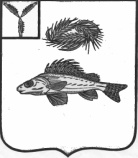 АДМИНИСТРАЦИЯ	 ЕРШОВСКОГО МУНИЦИПАЛЬНОГО РАЙОНАСАРАТОВСКОЙ ОБЛАСТИПОСТАНОВЛЕНИЕот  _25.01.2023     №_42____                г. Ершов        Руководствуясь  Уставом  Ершовского муниципального района Саратовской области, администрация Ершовского муниципального района ПОСТАНОВЛЯЕТ:1. Утвердить прилагаемые  изменения, которые вносятся в  постановление администрации Ершовского муниципального района от  27.10.2022  № 1066  «Об утверждении  муниципальной программы «Развитие физической культуры, спорта и молодежной политики муниципального образования город  Ершов  на 2023-2025 год».2.Отделу по информатизации администрации Ершовского муниципального района разместить настоящее постановление на официальном сайте администрации Ершовского муниципального района всети «Интернет».3. Контроль  за исполнением  настоящего постановления  возложить на заместителя главы администрации Ершовского муниципального района по социальным вопросам И.Н. Божко.   Глава  Ершовского муниципального района                         С.А.ЗубрицкаяУТВЕРЖДЕНЫ
постановлением администрации Ершовского муниципального районаСаратовской области
от_25.01.2023г. № _42_ 						Изменения,которые вносятся в постановление администрации Ершовского муниципального района от  27.10.2022  № 1066  «Об утверждении  муниципальной программы «Развитие физической культуры, спорта и молодежной политики муниципального образования город  Ершов  на 2023-2025 год».           1.1. В паспорте Программы позицию «Объемы финансового обеспечения муниципальной программы» изложить в новой редакции: «Общий объем финансирования  муниципальной программы  на  2023–2025 гг. прогнозно составит    3306,0   тыс. руб. из бюджета МО г. Ершов, из них:                                   в 2023 году – 1102,0   тыс. руб.;                                                                                                       в 2024 году – 1102,0   тыс. руб;                                                                                                         в 2025году –  1102,0   тыс. руб.»                                                                                                           1.2. Раздел 6. Программы  «Финансовое обеспечение реализации муниципальной программы» изложить в новой редакции: «Общий объем финансирования  муниципальной программы 2023–2025 гг. прогнозно составит  3306,0   тыс. руб. из бюджета МО г. Ершов, из них:                                   в 2023 году – 1102,0   тыс. руб.;                                                                                                       в 2024 году – 1102,0   тыс. руб;                                                                                                         в 2025году –  1102,0   тыс. руб.»                                                                                                           Подпрограмма 1 «Развитие физической культуры и спорта муниципального образования город  Ершов»  Общий объем финансового обеспечения подпрограммы на 2023-2025 годы прогнозно составит –  2040,0 тыс. руб. из бюджета МО г. Ершов, из них:                                                                                                   в 2023 году –  680,0 тыс. руб.;                                                                                                             в 2024 году – 680,0  тыс. руб.;                                                                                                         в 2025 году – 680,0 тыс. руб.»                                      .Подпрограмма 2 «Молодежь муниципального образования город  Ершов» Общий объем финансового обеспечения подпрограммы на 2023-2025 годы составит  1266,0  тыс. рублей из бюджета МО г. Ершов, в том числе:                                            в 2023 году – 422,0 тыс. руб.;                                                                                                         в 2024 году – 422,0 тыс. руб.;                                                                                               в 2025году – 422,0 0 тыс. руб.»  1.3. В паспорте Подпрограммы  1«Развитие физической культуры и спорта муниципального образования город Ершов» позицию «Объемы финансового обеспечения муниципальной подпрограммы» изложить в следующей редакции: «Общий объем финансового обеспечения подпрограммы на 2023-2025 годы  составит –  2040,0 тыс. руб. из бюджета МО г. Ершов, из них:                                                                                                   в 2023 году –  680,0 тыс. руб.;                                                                                                             в 2024 году – 680,0  тыс. руб.;                                                                                                         в 2025 году – 680,0 тыс. руб.».1.4. Раздел 4 Подпрограммы 1«Развитие физической культуры и спорта муниципального образования город  Ершов»   «Обоснование объема финансового обеспечения, необходимого для реализации подпрограммы» изложить в новой редакции: «Общий объем финансового обеспечения подпрограммы на 2023-2025 годы  прогнозно составит  2040,0 тыс. руб. из бюджета МО г. Ершов, из них:                                                                                                   в 2023 году –  680,0 тыс. руб.;                                                                                                             в 2024 году – 680,0  тыс. руб.;                                                                                                         в 2025 году – 680,0 тыс. руб.»                                       Сведения об объемах и источниках финансового обеспечения подпрограммы приведены в приложении № 3 к муниципальной программе ».        1.5. В паспорте Подпрограммы  2«Молодежь муниципального образования город Ершов» позицию «Обоснование объема финансового обеспечения, город  Ершов изложить в новой редакции: «Общий объем финансового обеспечения подпрограммы на 2023-2025 годы составит 1266,0  тыс. рублей из бюджета МО г. Ершов, в том числе:                                                                                                в 2023 году – 422,0 тыс. руб.;                                                                                                         в 2024 году – 422,0 тыс. руб.;                                                                                               в 2025году – 422,0 0 тыс. руб.».1.6. Раздел 4 Подпрограммы 2 «Обоснование объема финансового обеспечения, необходимого для реализации подпрограммы» изложить в новой редакции: «Общий объем финансового обеспечения подпрограммы на 2020-2022 годы составит 1266,0  тыс. рублей из бюджета МО г. Ершов, в том числе:                                            в 2023 году – 422,0 тыс. руб.;                                                                                                         в 2024 году – 422,0 тыс. руб.;                                                                                               в 2025году – 422,0 0 тыс. руб.                                                                                                                Сведения об объемах и источниках финансового обеспечения подпрограммы представлены в приложении № 3  к муниципальной программе.».1.7. Приложение № 3 к муниципальной программе «Развитие физической культуры, спорта и молодежной политики муниципального образование город Ершов» на 2023 – 2025 годы изложить в новой редакции : Приложение № 3 к муниципальной программе «Развитие физической культуры, спорта и молодежной политики  муниципального образования город  Ершовна 2023 – 2025 г»Сведения об объемах и источниках финансового обеспечения муниципальной  программы«Развитие физической культуры, спорта  и молодежной политики    муниципального образования город  Ершов»на 2023 – 2025 годыО внесении изменений  в постановление администрации Ершовского муниципального района от  27.10.2022  № 1066НаименованиеОтветственный исполнитель (соисполнитель, участник)Источники финансового обеспеченияОбъемы финансового обеспечения (всего, тыс.руб.)в том числе по годам реализации, тыс. руб.в том числе по годам реализации, тыс. руб.в том числе по годам реализации, тыс. руб.НаименованиеОтветственный исполнитель (соисполнитель, участник)Источники финансового обеспеченияОбъемы финансового обеспечения (всего, тыс.руб.)2023202420251234567Муниципальная программа  «Развитие физической культуры, спорта  и молодежной политики    муниципального образования город  Ершов» на 2020 – 2022 годыОтдел культуры, молодежной политики, спорта и туризма  администрации ЕМРОтдел строительства, архитектуры и благоустройства администрации ЕМРБюджет МО г. Ершов3306,01102,01102,0110,0Подпрограмма1 «Развитие физической культуры и спорта муниципального образования город  Ершов»Отдел культуры, молодежной политики, спорта и туризма администрации ЕМРБюджет МО г. Ершов		2040,0680,0680,0680,0основное мероприятие 1.1Учебно-методическое и информационное обеспечениеОтдел культуры, молодежной политики, спорта и туризма администрации ЕМРБюджет МО г. Ершов27,09,09,09,0основное мероприятие 1.2 Организация и проведение физкультурных и спортивно-массовых мероприятийОтдел культуры, молодежной политики, спорта и туризма администрации ЕМРБюджет МО г. Ершов1572,0524,0524,0524,0основное мероприятие 1.3  Организация и проведение физкультурно-массовых и спортивных мероприятий среди инвалидов и лиц с ограниченными возможностями здоровьяОтдел культуры, молодежной политики, спорта и туризма администрации ЕМРБюджет МО г. Ершов45,015,015,015,0основное мероприятие 1.4 Развитие материально-технической базыОтдел культуры, молодежной политики, спорта и туризма администрации ЕМРБюджет МО г. Ершов96,032,032,032,0основное мероприятие 1.5Обустройство хоккейной площадки, катковОтдел культуры, молодежной политики, спорта и туризма администрации ЕМРОтдел строительства, архитектуры и благоустройства администрации ЕМРБюджет МО г. Ершов300,0100,0100,010,0Подпрограмма  2 «Молодежь   муниципального образования город  Ершов»Отдел по социальной политике  администрации ЕМРБюджет МО г. Ершов1266,0422,0422,0422,0основное мероприятие 2.1 Проведение городских   мероприятий в сфере молодежной политики на территории  МО; организация участия представителей молодежи      в мероприятиях областного, межрайонного, всероссийского  уровня. Отдел культуры, молодежной политики, спорта и туризма администрации ЕМРБюджет МО г. Ершов836,0212,0312,0312,0основное мероприятие 2.2 Поддержка талантливой молодежи Отдел культуры, молодежной политики, спорта и туризма администрации ЕМРБюджет МО г. Ершов90, 030,030,030,0основное мероприятие 2.3 Информационное обеспечение системы работы с молодежью Отдел культуры, молодежной политики, спорта и туризма администрации ЕМРБюджет МО г. Ершов30,010,010,010,0Основное мероприятие 2.4 Поддержка и развитие творческого потенциала молодежиОтдел культуры, молодежной политики, спорта и туризма администрации ЕМРБюджет МО г. Ершов150,050,050,050,0основное мероприятие 2.5Приобретение атрибутики для волонтерского движенияОтдел культуры, молодежной политики, спорта и туризма администрации ЕМРБюджет МО г. Ершов60,020,020,020,0основное мероприятие 2.6Проведение мероприятий, посвященных празднованию юбилея городаОтдел культуры, молодежной политики, спорта и туризма администрации ЕМРБюджет МО г. Ершов100,0100,00,00,0